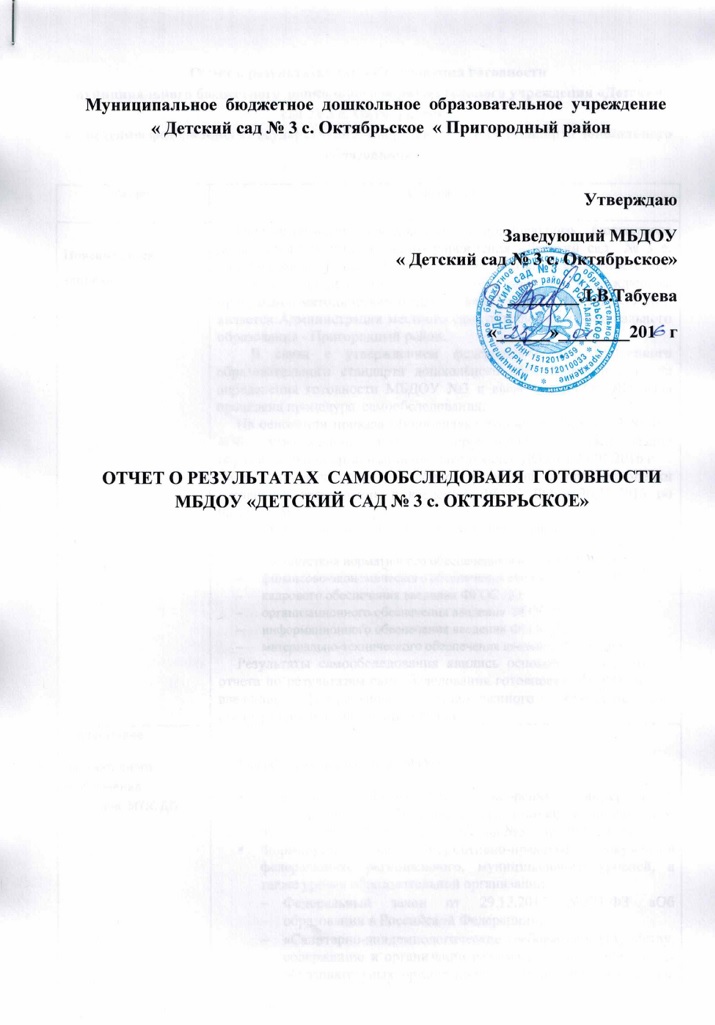 Отчет о результатах самообследования готовности муниципального бюджетного дошкольного образовательного учреждения «Детский сад № 3 c. Октябрьское » к введению федерального государственного образовательного стандарта дошкольного образованияРаздел Содержание                              Пояснительная записка Образовательная деятельность муниципального бюджетного дошкольного образовательного учреждения «Детский сад  № 3 с. Октябрьское » (далее – МБДОУ № 3) осуществляется в соответствии с уставной деятельностью, с законодательством РФ и утвержденным программно-методическим обеспечением. Учредителем МБДОУ № 3 является Администрация местного самоуправления муниципального образования - Пригородный район.         В связи с утверждением федерального государственного образовательного стандарта дошкольного образования и в целях определения готовности МБДОУ №3 к введению ФГОС ДО была проведена процедура  самообследования.На основании приказа Минобрнауки России от 14.06.2013 № 462 «Об утверждении порядка проведения самообследования образовательной организацией»   заведующей ДОУ от 25.01.2016 г № 08,  провела процедуру самообследования на предмет оценки готовности организации к введению ФГОС ДО с 20.10.2015 по 05.11.2015г.В процессе самообследования была проведена оценка: соответствия нормативного обеспечения введения ФГОС ДО; финансово-экономического обеспечения введения ФГОС ДО; кадрового обеспечения введения ФГОС ДО; организационного обеспечения введения ФГОС ДО; информационного обеспечения введения ФГОС ДО; материально-технического обеспечения введения ФГОС ДО.Результаты самообследования явились основой для подготовки отчета по результатам самообследования готовности МБДОУ № 3 к введению федерального государственного образовательного стандарта дошкольного образования. Соответствие  нормативного обеспечения     введения ФГОС ДОДля обеспечения введения ФГОС:Разработан План-график внедрения федерального государственного образовательного стандарта дошкольного образования в МБДОУ «Детский сад №3 » на 2015-2016 годы;Формируется банк нормативно-правовых документов федерального, регионального, муниципального уровней, а также уровня образовательной организации:Федеральный закон от 29.12.2012 №273-ФЗ «Об образовании в Российской Федерации»;«Санитарно-эпидемиологические требования к устройству, содержанию и организации режима работы в дошкольных образовательных организациях» постановление от 15 мая №26 об утверждении СанПиН 2.4.1.3049-13;Приказ Минобрнауки России от 17.10.2013 №1155 «Об утверждении федерального государственного образовательного стандарта дошкольного образования»;Приказ Минобрнауки России от 30.08.2013 N 1014 «Об утверждении Порядка организации и осуществления образовательной деятельности по основным общеобразовательным программам - образовательным программам дошкольного образования»; Приказы по МБДОУ №3 «О проведении самообследования МБДОУ №3  », «О создании рабочей группы по разработке основной образовательной программы дошкольного образования дошкольной образовательной организации»;Должностные инструкции работников ДОУ ( воспитателя,  музыкального руководителя, помощника воспитателя) приведены в соответствие с требованиями ФГОС ДО.Вывод. Не все необходимые для ведения образовательной деятельности организационно-правовые документы в МБДОУ № 3 наличествуют и соответствуют предъявляемым требованиям. Для реализации ФГОС ДО в ДОО требуется:Разработка и утверждение на педагогическом совете основной образовательной программы МБДОУ № 3 в соответствии с ФГОС ДО, нормативно-правовыми актами, регламентирующими деятельность системы  дошкольного образования, Уставом ДОУ;Внесение изменений и дополнений в Устав МБДОУ №3  в соответствии с ФГОС ДО; Внесение изменений и дополнений в локальные акты, регламентирующие  деятельность ДОУ.Финансово-экономическое обеспечение введения Ф    ФГОС  ОС ДОИсточником финансирования МБДОУ № 3 являются средства, выделяемые из средств федерального и муниципального бюджета на основе бюджетной сметы.  Управлением образования администрации с.Октябрьское  разработан и утвержден План финансово-хозяйственной деятельности ДОУ на 2015 год. Информация  о размере родительской платы за содержание воспитанников, предоставлении льгот и компенсаций, номерах телефонов  необходимых организаций, размещена на информационных  стендах ДОУ, в родительских уголках групп, на сайте ДОУ.Важнейшими финансово-экономические принципами внедрения ФГОС являются новая система оплаты труда работников образовательной организации и стимулирование качества. Средняя заработная плата педагогов дошкольных образовательных организаций доводится до средней заработной платы в экономике.Вместе с тем существует проблема недостаточного финансирования на средства обучения и воспитания:- приобретение учебных изданий в бумажном и электронном виде;- приобретение дидактических материалов;- приобретение аудио- и видео - материалов;- приобретение оборудования;- приобретение спецодежды;- приобретение игр и игрушек;- приобретение электронных образовательных ресурсов;- создание развивающей предметно-пространственной среды;- приобретение обновляемых образовательных ресурсов, в том числе расходных материалов, подписки на актуализацию электронных ресурсов, подписки на техническое сопровождение деятельности средств обучения, оплату услуг связи, связанных с подключением к сети Интернет;- приобретение спортивного, оздоровительного оборудования, инвентаря.Вывод. Для реализации ФГОС ДО в ДОУ требуется:Определение объёма расходов, необходимых для реализации ООП ДО и достижения планируемых результатов, а также механизма их формирования;Изменение положения  о системе оплаты труда в организации, отражающей результаты деятельности педагога в соответствии с ФГОС ДО; Создание в ДОО системы мотивации и стимулирования труда педагогических работников; Заключение дополнительных соглашений к трудовым договорам педагогических работников;Разработка механизма распределения средств на обеспечение условий реализации ООПДО в соответствии с ФГОС ДО.Кадровое обеспечение введения ФГОС ДОДетский сад укомплектован в соответствии со штатным расписанием. Всего в ДОУ  20 работников. Должностной состав руководящих работников включает: заведующего. Педагогических работников в организации 6 человека. 
Из них:      Старший воспитатель-1воспитатели - 4музыкальный руководитель - 1Стаж педагогов:  свыше 20 лет – 20%.Образовательный ценз педагогов: высшее – 75%, среднее профессиональное – 25%. Квалификация педагогов:  первая – 25%,  без категории – 75%.В дошкольной образовательной организации проводится работа по планированию и осуществлению повышения квалификации педагогических кадров. Одним из планирующих документов является план-график повышения квалификации педагогов на 3 года, который разрабатывается старшим воспитателем. Выполнение графика подтверждается документами о краткосрочном повышении квалификации. В течение  года прошли курсы повышения квалификации по профессиональной деятельности по темам «Современное дошкольное образование: содержание, технологии и формы организации» один  педагог. Однако курсы повышения квалификации по введению федеральных государственных образовательных стандартов в образовательную деятельность ДОУ  прошел один педагог организации, поэтому разработан план-график повышения квалификации педагогических работников по данному направлению.Обслуживающего персонала в ДОУ – 12 человек, среди них 2 помощника воспитателя. Помощник воспитателя имеет среднее профессиональное образование.Вывод: квалификация педагогических и учебно-вспомогательных работников  в полной мере соответствует квалификационным характеристикам, установленным в Едином квалификационном справочнике должностей руководителей, специалистов и служащих, раздел «Квалификационные характеристики должностей работников образования», утвержденном приказом Министерства здравоохранения и социального развития Российской Федерации от 26 августа 2010 г. N 761 н.В целях реализации федерального закона «Об образовании в Российской Федерации» и обеспечения профессиональной готовности педагогических кадров к переходу на ФГОС ДО необходимо:Диагностика образовательных потребностей и профессиональных затруднений педагогических работников ДОО;Анализ выявленных проблем и учет их при организации методического сопровождения;Проведение педагогических советов, семинаров, мастер-классов и других мероприятий ДОО по реализации ФГОС ДО;100% педагогических работников прохождение курсов повышения квалификации по программе «Федеральные государственные образовательные стандарты дошкольного образования: цели, содержание, проблемы введения» и др; Участие в семинарах и конференциях по вопросам введения ФГОС ДО;Изучение педагогами ДОУ материалов вебинаров  по обсуждению и внедрению ФГОС ДО;Изучение базовых документов ФГОС ДО;Профессиональная переподготовка  по профилю педагогической деятельности, либо высшее профессиональное образование или среднее профессиональное образование по профилю педагогической деятельности.Организационное обеспечение введения ФГОС ДОДля обеспечения введения ФГОС ДО в ДОУ:Начато заключение трудовых договоров с педагогами Организации.Вывод. Для реализации ФГОС ДО в ДОУ требуется:Разработка модели организации образовательного процесса в соответствии с современными требованиями.Разработка и реализация системы мониторинга образовательных потребностей воспитанников и родителей по использованию обязательной части Программы и части, формируемой участниками образовательных отношений (с учётом приоритетной деятельности ДОУ), определено как 60% и 40% от общего объёма Программы. Разработка и внедрение внутренней системы оценки успешности реализации образовательной программы дошкольного образования;Представление на добровольной основе образовательной программы дошкольного образования к экспертизе ее соответствию требованиям ФГОС ДО в уполномоченные организации.Информационное обеспечение введения ФГОС ДОДля обеспечения введения ФГОС:Осуществлено информирование участников образовательного процесса и общественности по ключевым позициям введения ФГОС ДО на информационном сайте МБДОУ №3 
Разместить на сайте МБДОУ № 3 Публичный отчет.Педагогами ДОУ получена информация через просмотр видеозаписи вебинаров по темам: «ФГОС дошкольного образования. Особенности построения образовательного процесса в дошкольных образовательных организациях», «Корректировка Основной образовательной программы дошкольной образовательной организации в соответствии с ФГОС дошкольного образования».Вывод. Для реализации ФГОС ДО в ДОУ требуется:Проведение педагогического совета по результатам самообследования.Размещение на сайте МБДОУ № 3 отчет по результатам самообследования готовности МБДОУ № 3 к введению ФГОС ДО. Размещение на сайте МБДОУ № 3 отчетов по результатам самообследования по показателям деятельности введения и реализации ФГОС ДО.Знакомство с лучшими практиками организации и осуществления дошкольного образования в соответствии с ФГОС ДО, принятие решения о применении (или неприменении) их в организации.Планирование консультаций по запросам педагогов.Обеспечение публичной отчётности о ходе введения ФГОС ДО (Наличие в Публичном докладе МБДОУ № 3 раздела, содержащего информацию о ходе введения ФГОС ДО). Информирование родителей (законных представителей) о введении, реализации ФГОС ДО через информационные стенды, родительские собрания и заседания родительского комитета.Изучение мнения родителей (законных представителей воспитанников) по вопросам введения ФГОС ДО. Проведение анкетирования на родительских собраниях.Материально-техническое обеспечение введения ФГОС ДООрганизация расположена в двухэтажном кирпичном здании общей и полезной площадью 198 м2 создания в 2015 году. По проекту здание детского сада рассчитано на 2 группы с проектной мощностью 60 мест. В ДОУ имеется: площадка для подвижных игр, с малыми формами , методический уголок с разнообразным материалом и пособиями в соответствии с ООП ДО,   групповые помещения. Регулярно предметно-пространственная среда групп пополняется в соответствии с тематическими неделями. Она обеспечивает все виды детской деятельности в соответствии с ФГОС ДО. Однако при самообследовании выявлено, что предметно-развивающая среда групп ДОУ оснащена материалами для сюжетной игры на 35%, полифункциональными материалами – на 47%, материалами для игры с правилами – на 33%, для изобразительной деятельности – на 83%, для конструирования, познавательно-исследовательской деятельности,  двигательной активности – на 30%.Вывод: предметно-развивающая среда недостаточно мобильна и разнообразна;
в организации обеспечено выполнение санитарных и гигиенических норм в недостаточной мере, наличествуют условия, не вполне гарантирующие охрану здоровья воспитанников и работников (предписания Госпожнадзора и  Роспотребнадзора). В ДОУ имеются технические средства, обеспечивающие применение ИКТ в образовательной деятельности: компьютор– 2,   принтер лазерный – 2, средства телекоммуникаций: INTERNET, электронная почта;материально-техническая база МБДОУ № 3 отвечает современным требованиям, предъявляемым к учебному процессу, динамично развивается, соответствует и позволяет реализовать требования лицензии к качеству образовательного процесса и уровню профессиональной подготовки выпускников.Для реализации ФГОС ДО в ДОУ требуется:Приведение санитарно-гигиенических условий в соответствие с требованиями ФГОС ДО.Приведение условий реализации ООП противопожарным нормам, нормам охраны труда работников ДОУ.Совершенствование и создание материально-технической базы ДОУ в соответствии с требованиями ФГОС ДО;Приобретение программно-методического комплекта в соответствии с Примерной образовательной программой дошкольного образования, являющейся основой реализуемой ООП ДО МБДОУ № 3ВыводИсходя из вышеизложенного, готовность МБДОУ № 3 к введению ФГОС ДО соответствует допустимому (удовлетворительному) уровню. При этом выявлены проблемы:  кадровые, материально-технические, финансово-экономические условия, программно-методическая оснащённость и психолого-педагогическое сопровождение введения ФГОС частично соответствуют для введения Федеральных государственных образовательных стандартов дошкольного образования.Перспективы работы МБДОУ №  3 по подготовке к введению ФГОС ДО:Привести в соответствие документы, регламентирующие деятельность ДОУ;Разработать план методической работы, обеспечивающий сопровождение введения и реализации ФГОС ДО;Обеспечить преемственность ФГОС ДО и НОО;Совершенствование и создание материально-технической базы ДОУ в соответствии с требованиями ФГОС ДО;Организовать и подготовить отчет по показателям деятельности введения и реализации ФГОС ДО;Информировать общественность о результатах перехода и реализации ФГОС ДО в сети Интернет.